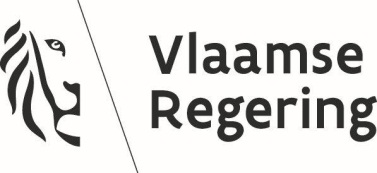 DE VLAAMSE MINISTER VAN ECONOMIE, INNOVATIE, WERK, SOCIALE ECONOMIE EN LANDBOUWDE VLAAMSE MINISTER VAN ONDERWIJS, SPORT, DIERENWELZIJN EN VLAAMSE RANDDE VLAAMSE MINISTER VAN WELZIJN, VOLKSGEZONDHEID, GEZIN EN ARMOEDEMEDEDELING AAN DE VLAAMSE REGERINGBetreft: 	Tussentijdse rapportering Taskforce gericht op versterking kwaliteit opleiding Zorgkundige: Situering en werkwijzeDe huidige oefening rond de (opleiding) zorgkundige gebeurt tegen de achtergrond van het standpunt geformuleerd in het regeerakkoord 2019-2024 (p. 42). Daarin stelt de Vlaamse Regering dat we de leerladder in de zorg zoals die nu bestaat, behouden. De taskforce is breed samengesteld (zie bijlage 1) en heeft 5 vergaderingen voorzien op 25 februari, 26 maart, 30 april, 28 mei en 25 juni 2021. Deze tussentijdse rapportering gebeurt op basis van de eerste twee plenaire vergaderingen en tussentijds overleg tussen kabinetten en onderwijsadministratie. In juli is een eindrapportering met aanbevelingen voorzien. De taskforce kreeg 5 opdrachten mee (cf. Mededeling aan de Vlaamse Regering van 8 januari 2021 VR_2021_0801_MED.0005-1) en realiseerde met de eerste bijeenkomst van de taskforce de opdracht: ‘Van alle betrokkenen het engagement verkrijgen voor afstemming en samenwerking’. Alle genodigden vaardigden minstens één vertegenwoordiger af. Iedereen verklaarde zich akkoord met het engagement geformuleerd door de voorzitter: ‘De taskforce opereert vanuit een positief verhaal om de reeds kwaliteitsvolle opleidingen inhoudelijk nog te versterken en de beeldvorming te verbeteren. De geformuleerde aandachtspunten worden gezamenlijk door alle betrokkenen op een constructieve manier aangegrepen als opportuniteiten’.De taskforce werd nog uitgebreid met een vertegenwoordiging van het Vlaams Welzijnsverbond. Voor de realisatie van de resterende opdrachten: In kaart brengen van de aandachtspunten die met betrekking tot de (kwaliteit van de huidige) opleiding zorgkundige worden geformuleerdNagaan of er een draagvlak is om op basis van het beroepsprofiel en de beroepskwalificatie een standaard opleidingsprogramma voor de zorgkundige samen te stellenAanbevelingen doen over de professionalisering van de lesgevers zorgkundige en de personeelsomkaderingAanbevelingen doen over de aantrekkelijkheid en toekomstgerichtheid van de opleiding zorgkundige, werkt de tasforce in drie fasen: In kaart brengen van de problematiekVerder uitdiepen van de thema’s en verkennen van mogelijke oplossingenFormuleren van aanbevelingen. In de eerste twee vergaderingen werd vanuit verschillende hoeken input gegeven om de sterktes en aandachtspunten rond de kwaliteit van de opleidingen zorgkundige in kaart te brengen: Positionering zorgkundige in het werkveld door de zorgambassadeurAandachtspunten opleiding in secundair onderwijs (SO) en Volwassenenonderwijs (VWO) door de onderwijsinspectieAandachtspunten opleiding en beroep door BEFEZO, o.b.v. bevraging lesgevers in SO en VWO en zorgkundigen over COVID19Presentatie opleiding verzorgende/zorgkundige door VDAB en de Diensten voor GezinszorgToelichting opmaak beroepskwalificatie zorgkundige door administratie onderwijs.Elke presentatie werd gevolgd door een grondige discussie waarin verschillende visies aan bod konden komen. Voor het verder uitdiepen van de thema’s en mogelijke oplossingen, voorstellen van aanpak worden drie methodieken aangewend. Bevraging van het werkveldVia online bevraging Bevraging van de zorgkundigen Via focusgroepen met net afgestudeerde zorgkundigen, zorgkundigen werkzaam in diverse contextenVergelijkende matrix van de drie types opleidingen (SO, VWO en VDAB) Via koppeling beroepscompetentieprofiel uit regelgeving aan leerresultaten/modules en aantal uren opleiding en vergelijking vormgeving van de opleidingen in de praktijk.De taskforce zal aanbevelingen formuleren na de analyse van voorgestelde oplossingen. Eerste voorstel van aanbevelingen door subgroepBespreking en aanvullen van de aanbevelingen tijdens een plenair overlegMogelijkheid tot aftoetsen van de aanbevelingen via schriftelijke procedure bij een bredere groep vertegenwoordigers.Eerste vaststellingenNa de verkennende fase zijn een aantal inhoudelijke thema’s gedistilleerd die worden meegenomen in de bevraging van het werkveld en de zorgkundigen. De kwaliteit van de opleiding zal verder worden geanalyseerd op volgende aspecten: Algemene kwaliteit/indruk – mogelijke hiatenVoldoende professioneelVoldoende tijd besteed zodat zorgkundigen correct de verpleegkundige handelingen kunnen uitvoeren, zowel de oorspronkelijke uit 2006 als de bijkomende handelingen uit 2019Voldoende aandacht voor een empathische zorgrelatie met respect voor de achtergrond van de zorgvragerSpecifieke aspecten inzake infectiepreventie gesignaleerd n.a.v. coronacrisis.Stages / stageplaatsenVoldoende variatie aan contexten waaronder zeker in WZC en thuiszorgTekorten stageplaatsenKwaliteit stageplaatsenBegeleiding door verpleegkundige/zorgkundige.ProfessionaliseringVan de zorgkundige / Van de leerkrachten zorgkundigeBekendheid van het aanbodFaciliteren van opleiding/bijscholing.De taskforce neemt in de bespreking -waarbij de focus ligt op het takenpakket en de opleiding van de zorgkundige- ook de bredere context mee. Het raakvlak met de verzorgende komt aan bod, bijv. de overlap aan competenties in beide beroepskwalificaties en de mogelijke implicaties hiervan voor de opleiding en stageplaatsen. Deze taskforce houdt bovendien ook rekening met het recent goedgekeurde VIA 6 akkoord en de acties die daarin zijn opgenomen. Daarin wordt gepleit voor gepaste maatregelen die het mogelijk maken om op een transparante en eenvoudige manier te schakelen tussen “(zorg)verwante” opleidingen en dit kenbaarder en flexibeler te maken. Acties die ondernomen worden, hebben steeds de doelstelling om vacatures in de zorgsector in te vullen via instroom, doorstroom, zij-instroom en uitstroom vanuit onderwijs naar de arbeidsmarkt.De Vlaamse minister van Economie, Innovatie, Werk, Sociale Economie en LandbouwHilde CREVITSDe Vlaamse minister van Onderwijs, Sport, Dierenwelzijn en Vlaamse RandBen WEYTSDe Vlaamse minister van Welzijn, Volksgezondheid, Gezin en ArmoedeWouter BEKEBijlage 1	Samenstelling van de Taskforce gericht op de versterking kwaliteit van de opleiding zorgkundigeSamenvattingDe beleidsdomein-overstijgende taskforce met vertegenwoordiging van alle betrokken partners uit het onderwijs, werk- en welzijnsveld en het beleid werd in januari 2021 opgericht met als doel de aandachtspunten over de opleiding zorgkundige in kaart te brengen en aanbevelingen te doen over de toekomstgerichtheid van het curriculum, het onderwijspersoneel en de opleiding als geheel. Na twee vergaderingen heeft de tasforce de verkennende fase afgerond en de inhoudelijke thema’s bepaald die in een volgende fase aan de hand van diverse methodieken verder uitgediept worden. Na een analyse van de voorgestelde oplossingen, zal de taskforce aanbevelingen formuleren. OrganisatieNaam deelnemerPlaatsvervanger AHOVOKSInge BiotSarah BonteAUVB Marc KoninckxLuc GrysonBEFEZOPaul Cappelier Luc Gryson GO! PBD en GO! POC-CLBInneke FichefetMonica BulckeDepartement OnderwijsNathalie DruineKabinet OnderwijsCandice De WindtJan DenysKabinet WelzijnLon HoltzerKabinet WerkMarie-Charlotte SchurmansKatholiek Onderwijs VlaanderenAn Van GriekenEddy DemeerssemanOnderwijsinspectieLieve Claes Vera TimmersOVSGJohan Vandenbranden POVInge CleerenHeidi VerlindenVAZGSofie GoyvaertsMieke Scheepmans VDABLuc GeneynMichiel BonteVERSOGeraldine ClarkeIngrid LietenVIVOLuc Van WaesVeerle NoerensVlaams WelzijnsverbondVero DeruyterHendrik DelaruelleVLOZOAndy GeraertsVVSGJan CretenZorggezindAnnemie BoonantsPatricia DaemsZorgnet IcuroKlaartje TheunisBob Van Santbergen 